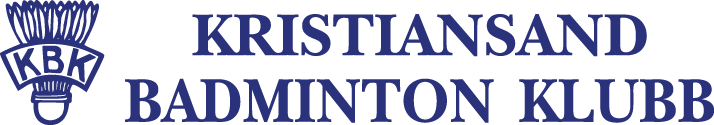 Treningstider høsten 2015Trenere:Hovedtrener: Anders B. PetersenTrenere : Christin, Terje, Sonja + hjelpetrenere  MandagTirsdagOnsdagOnsdagTorsdagFredag1600xxxGruppe 4/5x1630xxxGruppe 4/5x1700Gruppe 3/4Gruppe 2Gruppe 2Gruppe 4/5Gruppe 2Gruppe 4?1730Gruppe 3/4Gruppe 2Gruppe 2Gruppe 1/3Gruppe 2Gruppe 4?1800Gruppe 3/4/5Gruppe 3/5/6Gruppe 3/5/6Gruppe 1/3Gruppe 2Gruppe 4?1830Gruppe 5Gruppe 3/5/6Gruppe 3/5/6Gruppe 3Gruppe 5/6Fritt spill1900Gruppe 5/6/7Gruppe 3/5/6Gruppe 3/5/6Gruppe 6/7Gruppe 5/6Fritt spill1930Gruppe 6/7Gruppe 3/5/6Gruppe 3/5/6Gruppe 6/7Gruppe 5/6Fritt spill2000Gruppe 6/7Elite/gr. 7Elite/gr. 7Gruppe 6/7/trimElite/gr. 7x2030Gruppe 6/7/trimElite/gr. 7Elite/gr. 7Gruppe 6/7/trimElite/gr. 7x2100TrimElite/gr. 7Elite/gr. 7TrimElite/gr. 7x2130TrimElite/gr. 7Elite/gr. 7TrimElite/gr. 7x